INGLESE - PZ. 100 / PORTOGHESE - PZ. 200 / SPAGNOLO - PZ. 100				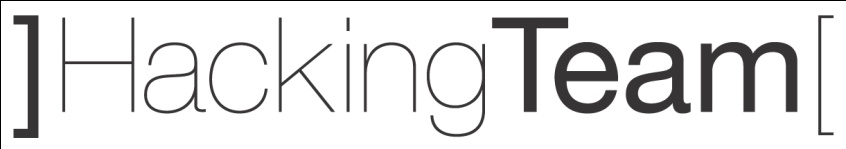 Via della Moscova,13  – 20121 Milano ItalyPh. +39 02 29060603 Fax +39 02 63118946		   Ph. +39 02 29060603 Fax +39 02 63118946info@hackingteam.com | www.hackingteam.com							            info@hackingteam.com | www.hackingteam.com25 July 2012 on Track 3 at 11.30 – 12.00 – Session B25 July 2012 on Track 3 at 11.30 – 12.00 – Session BCodename: Da VinciAttack, control and gather intelligence from personal devicesCodename: Da VinciAttack, control and gather intelligence from personal devices25 July 2012 on Track 6 at 15.30 – 16.30Codename: Da VinciStealth data collection. Massive target scalability. And an artificial intelligence to hostile environmentsCodename: Da VinciStealth data collection. Massive target scalability. And an artificial intelligence to hostile environments26 July 2012 on Track 6 at 10.30 – 11.30Codename: Da VinciAn in-depth, live demonstration of infection vectors and attack techniquesCome visit us at our Booth. ASK for a PRIVATE DEMO.                                                    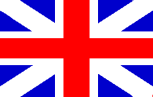 Codename: Da VinciAn in-depth, live demonstration of infection vectors and attack techniquesCome visit us at our Booth. ASK for a PRIVATE DEMO.                                                    Via della Moscova,13  – 20121 Milano ItalyPh. +39 02 29060603 Fax +39 02 63118946		   Ph. +39 02 29060603 Fax +39 02 63118946info@hackingteam.com | www.hackingteam.com							            info@hackingteam.com | www.hackingteam.com25 de julho de 2012 na Trilha 3 em 11,30-12,00 – Sessão BCodinome: Da Vinci.Ataque, controle e recolhimento de inteligência para aparatos pessoais 25 de julho de 2012 na Trilha 3 em 11,30-12,00 – Sessão BCodinome: Da Vinci.Ataque, controle e recolhimento de inteligência para aparatos pessoais 25 de julho de 2012 na Trilha 6 em 15,30 – 16,30Codinome: Da Vinci.Coleção furtiva de dados. Escalabilidade massiva de alvos. Motor de inteligência artificial para adaptar a ambientes hostisCodinome: Da Vinci.Coleção furtiva de dados. Escalabilidade massiva de alvos. Motor de inteligência artificial para adaptar a ambientes hostis26 de julho de 2012 na Trilha 6 em 10,30 – 11,30Codinome: Da Vinci.Uma demonstração completa ao vivo de vetores de infecção e técnicas de ataqueVenha nos visitar em nosso Estande. SOLICITE uma DEMONSTRAÇÃO PRIVADO.     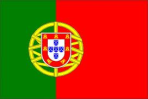 Codinome: Da Vinci.Uma demonstração completa ao vivo de vetores de infecção e técnicas de ataqueVenha nos visitar em nosso Estande. SOLICITE uma DEMONSTRAÇÃO PRIVADO.     Via della Moscova,13  – 20121 Milano ItalyPh. +39 02 29060603 Fax +39 02 63118946		   Ph. +39 02 29060603 Fax +39 02 63118946info@hackingteam.com | www.hackingteam.com							            info@hackingteam.com | www.hackingteam.com25 de julio 2012 en la Trilla 3 de 11,30 a 12,00 – Sesión BNombre en código: Da Vinci.Atacar, Controlar y Recoger Inteligencia desde Aparatos Particulares25 de julio 2012 en la Trilla 3 de 11,30 a 12,00 – Sesión BNombre en código: Da Vinci.Atacar, Controlar y Recoger Inteligencia desde Aparatos Particulares25 de julio 2012 en la Trilla 6 de 15,30 a 16,30Nombre en código: Da Vinci.La colección de datos furtivos. La escalabilidad masiva de objetivos. Y un motor de inteligencia artificial para adaptar a los entornos hostilesNombre en código: Da Vinci.La colección de datos furtivos. La escalabilidad masiva de objetivos. Y un motor de inteligencia artificial para adaptar a los entornos hostiles26 de julio 2012 en la Trilla 6 de 10,30 – 11,30Nombre en código: Da Vinci.Una demonstración comprensiva de los vectores de infección y técnicos de ataques Venga a visitarnos en nuestro Stand. SOLICITE una DEMO PRIVADO.                     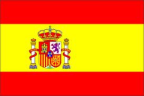 Nombre en código: Da Vinci.Una demonstración comprensiva de los vectores de infección y técnicos de ataques Venga a visitarnos en nuestro Stand. SOLICITE una DEMO PRIVADO.                     